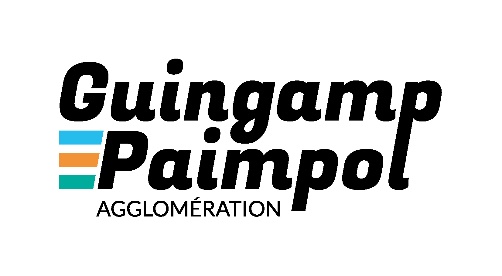 RECRUTEUn.e chargé.e de mission planification et urbanisme opérationnel PVDContrat de projet de 3 ansCatégorie A – Filières administrative et technique Entre terre et mer, Guingamp-Paimpol Agglomération est un territoire emblématique de la Bretagne.                                    Ses espaces naturels, le tourisme, les activités maritimes et agricoles et son pôle d’excellence agroalimentaire en font une agglomération dynamique mêlant ville, ruralité et littoral.De Ploubazlanec à Carnoët, de la Baie de Paimpol jusqu’à la Vallée des Saints, l’agglomération regroupe 57 communes et 73 700 habitants. Ses 24 compétences sont mises en œuvre par 440 agents et un budget de 86.6 millions d’euros.MISSIONSCe poste sera rattaché à mi-temps à la cheffe du service urbanisme et droit des sols en collaboration avec les chargés de mission planification. Vous assurerez l’animation et de la conduite des procédures liées au champ de la planification urbaine, principalement les modifications des Plan Locaux d’Urbanisme, un appui à l’élaboration du Plan Local d’Urbanisme intercommunal prescrit en 2017 et élaboré en interne, suivre et animer la mise en œuvre du SCoT approuvé le 8 juillet 2021. Le Scot est porté par un Syndicat Mixte dont le périmètre dépasse Guingamp-Paimpol Agglomération puisqu’il est assis sur deux EPCI (Guingamp-Paimpol Agglomération et Leff Armor Communauté) et l’Île de Bréhat. Il a également sa propre gouvernance qu’il conviendra de piloter sous la responsabilité des élus du SCoT.  L’Agglomération met à disposition du Syndicat les moyens humains nécessaires à son activité.L’autre mi-temps du poste sera rattaché à la coordinatrice de la Mission Revitalisation des Territoires en charge de piloter le dispositif Petites Villes de Demain et l’Opération de Revitalisation du Territoire.  Le chargé de mission assurera plus spécifiquement l’accompagnement de la commune de Guingamp (7 000 habitants) dans la mise en œuvre opérationnelle de son programme d’actions Petites Villes de Demain.ACTIVITES ET TACHES DU POSTEMISSIONS PLANIFICATION : 50% du posteLe.la Chargé.e de mission assurera les missions principales suivantes : Réaliser les procédures d’évolution des documents d’urbanisme communaux (PLU, cartes communales) en interne : constituer les diagnostics et études préalables à l'élaboration des documents d'urbanisme (en régie et en lien avec des bureaux d’études selon les procédures) ; engager et piloter en interne les procédures d'élaboration, de révision, de déclaration de projet et de modification des documents d'urbanisme ; préparer et animer des réunions de travail ; participer et animer la concertation en lien avec les procédures portant sur les documents d’urbanisme ; suivi administratif et financier des procédures en cours ; veiller à la sécurité juridique des procédures et des documents produits.Contribuer à l’élaboration en régie du Plan Local d’Urbanisme intercommunal (PLUi)  : préparer et animer des réunions de travail, des ateliers avec les élus et des partenaires ; produire des supports et formaliser des documents composant le dossier ;  suivre les modalités de concertation (communication, information) ; animer et participer à des réunions.Piloter et animer la mise en œuvre du SCoT : élaborer et suivre le budget SCoT ; réaliser des atlas et guides méthodologiques ; réaliser des analyses pluridisciplinaires et transversales ; coordonner la démarche avec les territoires limitrophes, les prestataires, services et élus du territoire ; animer et mettre en œuvre le SCoT ; rédiger des avis du SCoT (CDAC, permis d’aménager, documents de planification des SCoT et EPCI voisins …) ; représenter le SCoT dans le cadre d’autres démarches de projet de territoire, appels à projet, plans, schémas.Accompagner, conseiller et venir en appui aux communes dans la définition de leurs projets d’aménagement et études urbaines pour faire le lien entre planification et les autres politiques publiques, notamment en matière d’urbanisme opérationnel.Assurer une veille sur les thématiques suivies au niveau de la planification.Et les missions secondaires suivantes :Contribuer à la conduite d’études thématiques permettant de développer une acculturation des élus aux politiques urbaines et de mettre en œuvre les orientations stratégiques de l’agglomération en matière d’aménagement : réaliser certaines études thématiques ou de territoire en interne (analyse de données, manipulation SIG, réalisation de cartographies)MISSIONS URBANISME OPERATIONNEL PVD : 50% du posteEn lien étroit avec la coordinatrice de la Mission Revitalisation et la Directrice Générale des Services de la ville de Guingamp, le.la Chargé.e de mission aura pour missions principales :De coordonner le programme d’actions Petites Villes de Demain pour la ville de Guingamp : Analyser et synthétiser les différents diagnostics et les dynamiques territoriales,Mettre en œuvre la stratégie de la commune, Impulser et suivre l’avancement opérationnel, technique et financier des opérations du programme PVD en lien avec les services de la ville de Guingamp, l’Agglomération et les partenaires,Coordonner les opérations, veiller à leur faisabilité et à leur articulation au sein du plan d’action global, Gérer le budget global du programme (dépenses et recettes), son articulation au plan prévisionnel d’investissement, aux budgets annuels, à l’exécution des marchés, aux demandes de subventions,Organiser le pilotage et l’animation du programme avec les prestataires et les partenaires (comité de projet, comité technique et comité de pilotage).D’accompagner la ville de Guingamp plus spécifiquement sur les procédures réglementaires liées à la politique de l’habitat :Vous réalisez des dossiers et le suivi juridique sur diverses procédures : préemption, acquisitions amiables, servitudes, domanialité, biens vacants, baux commerciaux, droit de la copropriété et en matière d’expropriation (RHI, DUP de droit commun, ORI…). Vous mettez notamment en œuvre les différentes procédures de mise en sécurité (loi Vivien), d’abandon manifeste, successions vacantes ou en déshérence,Vous êtes en mesure de réaliser les dossiers et les procédures en autonomie jusqu’aux phases éventuelles d’expropriation et de contentieux,Vos fonctions vous conduisent à travailler en collaboration avec la personne en charge des dossiers de recyclage de l’habitat privé vacant ou en déshérence.PROFIL DU CANDIDATDe niveau Bac+5 minimum en urbanisme vous avez une expérience significative en urbanisme réglementaire, dans une fonction similaire, expériences souhaitées dans l’un des domaines de la fiche de posteSavoirs :- Maîtrise des procédures d'urbanisme réglementaire et connaissances en droit de l’urbanisme, procédures juridiques et politiques de l’habitat. - Connaissances en urbanisme opérationnel apprécié- Connaissance fine des collectivités territoriales, de leur fonctionnement et des problématiques rencontrées : instances, processus et circuits de décision de la collectivitéSavoir faire- Aisance rédactionnelle et méthode- Compétence en SIG obligatoire (Qgis) et maitrise des outils informatiques - Capacité à développer des partenariats et facilité de contact avec les partenaires extérieurs Savoir Etre- Capacité à évoluer dans un environnement complexe et à analyser des situations, proposer des solutions adaptées - Aisance orale et capacité à animer des comités de pilotage et réunions de travail multi-partenariales
CONDITIONS DU POSTECatégorie A, filières administrative et techniqueContrat de projet de 3 ansPoste à temps complet 35h00 – Réunions en soiréePoste basé à Plourivo (60%) et Guingamp (40%)Régime indemnitaire et avantages CNASParticipation employeur mutuelle et prévoyanceTélétravail possiblePermis B obligatoire compte tenu des nombreux déplacements sur le territoireAdresser lettre de motivation et CV le 15 janvier 2022 au plus tard à :Monsieur le Président Guingamp-Paimpol Agglomération11, rue de la Trinité22200 GUINGAMPContact : Anne-Laure TRECHEREL -  recrutement@guingamp-paimpol.bzh ; 02.96.13.59.64 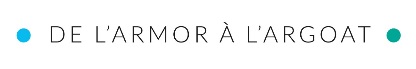 